Publicado en Oaxaca de Juárez, Oaxaca el 20/08/2019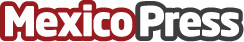 Las grandes marcas desembarcan en OAXACA FILMFEST en busca de proyectos en español para Cine y TelevisiónTURNER, HBO, VIACOM y UTA, entre otros grandes nombres, escucharán proyectos en el marco de la Décima Edición de Oaxaca FilmFest, del 4 al 10 de octubre de 2019Datos de contacto:OAXACA FILMFESThttps://www.oaxacafilmfest.com/pitch-companias9516032055Nota de prensa publicada en: https://www.mexicopress.com.mx/las-grandes-marcas-desembarcan-en-oaxaca Categorías: Internacional Cine Televisión y Radio Entretenimiento Emprendedores Eventos Oaxaca http://www.mexicopress.com.mx